Г к удля детей-сирот и детей, оставшихся без попечения родителей,«детский дом №4 « солнышко»                                                                             «Утверждаю»Директор ГКУ ______________   «   »___________2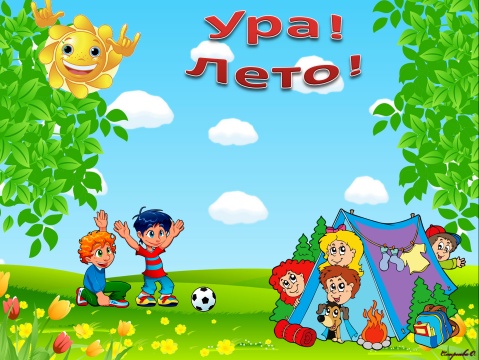 План работыСоставитель: Ермилова Н.В.Пояснительная запискаПрограмма    разработана  в соответствии  с образовательной программой ГКУ « Детский дом №4 « Солнышко»Данная программа предназначена для реализации летней оздоровительной компании воспитанников детского дома.  Обязательным для летней оздоровительной компании   является вовлечение в её работу  трудновоспитуемых подростков детского дома.Летняя оздоровительная компания   предназначена для обеспечения полноценного отдыха и оздоровления детей в стенах как образовательного учреждения, так и в загородных лагерях для создания благоприятных условий и  всестороннего духовного и физического развития, выработки первичных трудовых навыков через привлечение  к общественно полезной работе, отвлечения подростков от пагубного влияния улиц. Деятельность воспитанников детского дома отлична от типовой учебной  деятельности образовательного и воспитательного процесса, а система работы летней компании направлена  на  создание  оптимальных условий для полноценного отдыха детей. Летняя компания  дает возможность любому ребенку детского дома раскрыться, достичь высокого уровня  самоуважения и самореализации. На реализацию данных задач направлена вся работа летней компании.Летняя оздоровительная компания  с   пребыванием детей в детском доме на протяжении   многих     лет успешно выполняет свои функции: оздоравливает детей, продолжает формирование трудовых навыков у воспитанников, развивает у ребят чувство коллективизма, творческие способности и т.д. Она  является частью социальной среды, в которой дети реализуют свои возможности, потребности коммуникативной  и физической  деятельности. Летняя компания является, с одной стороны, формой организации свободного времени детей разного возраста, пола и уровня развития, с другой – пространством для оздоровления, развития художественного, технического, социального творчества.На современном этапе летняя  компания детского дома не утратила своих основных функций, а с учетом изменений в социально-экономической жизни общества расширила их. Сегодня вся работа летнего отдыха воспитанников детского дома тесно связана с образовательным и воспитательным  в период летних каникул.Процесс  организации воспитательной работы в летней компании детского дома направлена на вовлечение детей  в общественную жизнь с учетом их индивидуальных способностей, выработку ценностного отношения к здоровому образу жизни и формирование на этой основе его нравственного, эстетического, гражданского сознания. С этой целью в детском доме выстроена  система воспитательной оздоровительной работы, что позволяет обеспечить полноценное воспитание и оздоровление детей.  Установка на всесторонние развитие личности предполагает непрерывную работу, направленную на овладение детьми основами физической культуры в период летних каникул. Воспитание у детей осознанной потребности в здоровье и здоровом образе жизни является одной из главных задач данной программы. Организация спортивных соревнований, проведение подвижных игр, конкурсов, встречи с медицинскими работниками, оздоровительные процедуры призваны способствовать укреплению здоровья, развитию двигательных способностей и функциональных возможностей    детей,  воспитанию нравственных и волевых качеств личности.Организация досуга построена так, чтобы наиболее полно и ярко раскрыть естественную потребность в свободе и независимости ребенка, стать сферой активного самовоспитания, предоставить детям возможность роста и самосовершенствования, преодолеть  трудности  возрастных проблем. Реализация программы осуществляется через организацию различных видов деятельности. Программа также способствует формированию самостоятельности детей в организации совместной деятельности, через включение ребят в управление делами на уровне разновозрастных групп и предусматривает развитие и воспитание ребят в коллективе.Отдых – это смена деятельности. Энергия ребенка в период летнего отдыха находит  выход в деятельности творческой, которая, по сути своей, всегда несет психотерапевтический эффект. Использование массовых форм проведения досуга, таких как игры, путешествия, конкурсы, состязания, концертно-игровые программы способствуют включению всех детей в творческую деятельность, расширяют  кругозор детей, развивают  у них любознательность.Цели и задачи программыЦель:Обеспечение охраны жизни и укреплению здоровья воспитанников и создание условий для самореализации, самовыражения и проявления творческих способностей воспитанников детского дома  Задачи:1.Организация содержания досуга  воспитанников детского дома2.Оздоровление детей и подростков. 4.Приобщение детей к культурным ценностям, вовлечение их  в досуговые занятия. 5.Формирование положительных коммуникативных навыков воспитанников     Принципы, используемые при планировании и проведении летней оздоровительной компании:создание условий для реализации своих  способностей во всех областях досуговой и творческой деятельности всеми участниками лагеря;организация досуга с  учетом  индивидуальных особенностей каждого ребенка;приветствие и принятие инициативы ребенка;создание  безопасных условий для проведения  всех мероприятий;профессиональное моделирование и создание ситуации успеха при общении разных категорий детей и взрослых;четкое распределение обязанностей и времени между всеми участниками компании;обеспечение достаточным  количеством оборудования и материалов для организации полноценной   работы  компании;равномерное  распределение эмоциональной и физической нагрузки в течение каждого дня;ежедневная рефлексия с возможностью для каждого участника компании высказать свое мнение о прошедшем дне;позитивно решать  конфликтные ситуаций;осуществление тесного взаимодействия с учреждениями дополнительного образования, что обеспечивает реализацию принципа профессионализма в организации работы летней компании детского дома.Ожидаемые   результаты реализации   Программы.1.	Создание   благоприятных  условий  для  оздоровления и  организации   досуга  воспитанников детского дома.2.	Увеличение  к концу реализации  Программы числа  детей, охваченных организованным  отдыхом.3.	Улучшение социально - психологического   климата в детском доме.4.	Формирование  здорового  образа  жизни  детей.5.	Снижение  темпа  роста негативных   социальных  явлений  в  детской и  подростковой  среде.Контроль   за   исполнением   Программы  осуществляет администрация  ГКУ . « Детский дом №4 « Солнышко»Направления и виды деятельности летней компании для детей не посещающих загородные лагеря:физкультурно-оздоровительное;художественно – творческое;трудовая деятельность;досуговая  деятельность;интеллектуальное направление;кружковая деятельность.Основное содержание программыФизкультурно–оздоровительное направление1 БЛОК «В здоровом теле - здоровый дух » осуществляется через:вовлечение детей в различные формы физкультурно-оздоровительной работы;выработку и укрепление гигиенических навыков;расширение знаний об охране здоровья. Основные формы организации:Утренняя гимнастика (зарядка);спортивные игры на стадионе, спортивной площадке  (футбол, волейбол, теннис, пионербол, бадминтон); подвижные игры на свежем воздухе «Здравствуйте», «Светофор», "ТРОПИНКА"., «Коршун и наседка», «Заколдованный замок», «Вышибалы», «Цепи»; эстафеты («Веселые старты», «Зов Джунглей», «Быстрее, сильнее, выше», «Эстафетный бег», «Большие гонки», «Спортивные эстафеты по ПДД»);часы  здоровья;солнечные ванны (ежедневно);воздушные ванны (ежедневно).В летний оздоровительный период вся работа направлена на сохранение и укрепление здоровья детей. Утренняя гимнастика проводится ежедневно в течение 10-15 минут: в хорошую погоду – на открытом воздухе, в непогоду – в проветриваемом спортивном зале. Основная задача этого режимного момента, помимо физического развития и закаливания, - создание положительного эмоционального заряда и хорошего физического тонуса на весь день.Спортивные соревнования, веселые эстафеты, дни здоровья, различные беседы о здоровом образе жизни, психологические тренинги,  спортивные праздники развивают у детей  ловкость и смекалку, помогают им развивать  различные  двигательные способности и реализуют потребность детей в двигательной активности, приобщают воспитанников к здоровому образу жизни. Для максимального достижения результата при проведении  спортивных мероприятиях присутствует дух соревнования и реализуется принцип поощрения. После  конкурсов, которые развивают не только физическое состояние детей, но и укрепляют их дух, дети получают призы.В свободную минуту воспитанники принимают участие в подвижных играх,  включающих  все основные физкультурные элементы: ходьбу, бег, прыжки. Они способствуют созданию хорошего, эмоционально окрашенного настроения у детей, развитию у них таких физических качеств, как ловкость, быстрота, выносливость, а коллективные игры – еще и воспитанию дружбы.В детском доме уделяется большое место пропаганде правильного питания и формированию навыков здорового образа жизни, тесно сотрудничаем с медицинскими работниками. Проводятся беседы «Оказание первой доврачебной помощи», «Осанка – основа красивой походки», «Твой режим дня на каникулах», выпускаются профилактические газеты. Ежедневно ведется «Журнал здоровья»Обязательно проводятся оздоровительные процедуры: закаливание, воздушные ванны, солнечные ванны. Закаливание проходит ежедневно перед тихим часом в виде мытья ног, с постепенным снижением температуры воды от теплой  до прохладной. Для солнечных ванн подходит лужайка сквера, парк. Чтобы дети дышали свежим воздухом, максимальное количество мероприятий и режимных моментов проходит на улице.Художественно – творческое направление2 БЛОК  «Цветик - Семицветик»   осуществляется через:изобразительная деятельность (конкурсы  рисунков)  конкурсные программы творческие конкурсы; игровые творческие программы;Концерты; творческие игры («Если был бы я волшебником»); праздники (День защиты детей,  день молодёжи, день города); выставки рисунков отчетов «Лето, лето, какого оно цвета»Творческая деятельность – это особая сфера человеческой активности, в которой личность не преследует никаких других целей, кроме получения удовольствия от проявления духовных и физических сил. Основным назначением творческой деятельности в детском доме является развитие креативности детей и подростков.Рисование в детском доме дает большие возможности в развитии  художественных способностей детей. Рисуя, дети усваивают целый ряд навыков изобразительной деятельности, укрепляют зрительную память, учатся замечать и различать цвета и формы окружающего мира. В своих рисунках они воплощают собственное видение мира, свои фантазии.  Трудовое направление3 БЛОК   «Трудовой десант» осуществляется через:выполнение трудовых обязанностей (дежурство в столовой, дежурство в спальнях, работа на   участках детского дома);коллективные трудовые дела .Работа направлена на  развитие трудовой активности и приобщение детей к труду.Досуговое  направление4 БЛОК   «Веселые ребята»  осуществляется через:вовлечение наибольшего количества  ребят  в различные формы организации досуга;Организацию  деятельности творческих мастерских.	В основе лежит свободный выбор разнообразных общественно-значимых ролей и положений, создаются условия для духовного нравственного общения, идёт закрепление норм поведения и правил этикета, толерантности. Досуговая деятельность – это процесс активного общения, удовлетворения потребностей детей в контактах. Творческой деятельности, интеллектуального и физического развития ребенка, формирования его характера. Организация досуговой деятельности детей – один из компонентов единого процесса жизнедеятельности ребенка.  Интеллектуальное направление5 БЛОК   «Умники и умницы» осуществляется через:проведение интеллектуальных игр  посещение музеев; организация работы библиотеки, проведение тематических библиотечных (часов по плану поселковой библиотеки); игровая программа по ПДД;Викторины, интеллектуальные марафоны.Организация игр «Что? Где? Когда?» В условиях летнего отдыха у ребят не пропадает стремление к познанию нового, неизвестного, просто это стремление реализуется в других формах, отличительных от форм учебного времени. С другой стороны, ребята стремятся к практической реализации тех знаний, которые получили в течение учебного года. Поэтому интеллектуальная работа  направлена на расширение кругозора, развитие интеллекта воспитанников и их познавательной деятельности, развитие мышления, памяти, внимания, формирование положительных эмоций от обучения и потребности в непрерывном образовании.Кружковая деятельность6 БЛОК осуществляется через работу кружков:Кружек « Мастерица»Кружок « Иголочка»Кружк « Кулинария»Кружок « Спорт»Важным направлением воспитательной работы в детском доме является кружковая деятельность, объединяющая детей по интересам в  группы. Организация кружковой деятельности   носит вариативный характер. Так же расширяется  кругозор воспитанников, развиваются  познавательные  интересы и творческие  способности детей.  ПЛАН  РАБОТЫМеханизм реализации программыЭтапы реализации программыI этап. Практический (июнь-август).открытие и функционирование  летнего отдыха внутри      детского дома.II этап. Аналитический (август)анализ работы;обобщение результатов, оценка.Условия реализации программыНормативно-правовые условия:всемирная Декларация об обеспечении выживания, защиты и развития детей 30.09.1990г;общеобразовательная программа ГКУ « Детский дом №4 « Солнышко»правила внутреннего распорядка летнего периода;правила по технике безопасности, пожарной безопасности;рекомендации по профилактике детского травматизма, предупреждению несчастных случаев с детьми;инструкции по организации и проведению  экскурсий;должностные инструкции работников;санитарные правила о прохождении медицинского осмотра;планы работы;Материально-технические условия:Кадровое обеспечение директор зам директора по УВР воспитатели;социальный педагог;медицинская сестра;руководители кружков детского домаНаучно – методическое обеспечениеналичие необходимой документации, программы, плана работы;проведение инструктивно-методических сборов с педагогами до начала ;проведение мероприятий в форме коллективных творческих дел;индивидуальная работа;деловые и ролевые игры.Мотивацияорганизация летнего отдыха детей;формирование основ здорового образа жизни;развитие индивидуальных способностей каждого ребенка.В качестве критериев оценки эффективности и успешности реализации Программы применяется следующий инструментарий:анкетирование;экран настроения;фото-отчёт Дата	Мероприятие Ответственный Июнь 2020 годИюнь 2020 годИюнь 2020 год01.1.Линейка открытия. Праздник «Да здравствует, детство!»2.Вводный инструктаж по ПБ 3.работа по кружкам детского дома Педагог -организаторЕрмилова Н.ВВоспитатели02. 1.Придумывание названия отряда, эмблемы. 2. Музыкальный час. Конкурс пародий 3.работа по кружкам детского домаВоспитателиПедагог -организаторЕрмилова Н.В03. 1. Выпуск отрядной газеты «Здравствуй, лето!» 2. Художественный конкурс «Летняя открытка» 3. «Ритм», «Найди платок» (подвижные игры на свежем воздухе)4. работа по кружкам детского домаВоспитатели 04. Чтение художественной и познавательной литературы, просмотр фильмов, презентаций, слайд-шоу «Удивительное рядом»БиблиотекарьБогуславская Г.Ю05. 1.«Во саду-ли, в огороде» работа на участке2.работа по кружкам детского домаПедагог -организаторЕрмилова Н.В06. 	1. Мероприятие «Давайте будем беречь природу»2. Минутка здоровья «Закаляйся!» 3. Инструктаж на тему: «Правила поведения детей во время прогулок и походов»Педагог -организаторЕрмилова Н.ВВсе воспитатели и мед. 07. 	1.Беседа на тему: «Правила поведения на улице, в гостях» 2. Игры на сплочение коллектива: «Почта», «Привет»3. Оздоровительные упражнения по предупреждению нарушений осанки: «Веревочка», «Качели».Воспитатели08. 1. Викторина-конкурс по противопожарной безопасности. 2. Творческий конкурс «Минута славы». 3. Игры на свежем воздухе: «Здравствуйте», «Светофор»,  (развитие координации)4.работа по кружкам детского домаПедагог -организаторЕрмилова Н.В09. 	1. Мероприятие «Уважайте светофор» 2. Игры на развитие внимания: "Тропинка"., «Коршун и наседка»3.работа по кружкам детского домаПедагог -организаторЕрмилова Н.ВВоспитатели 10. 1. Инструктаж на тему: «Правила поведения детей на озере» 2. Конкурс рисунков «Я люблю тебя, Россия»3.«День независимости России»3. Народные спортивные игры.Социальный педагог Савина Е.В.Воспитатели Педагог -организаторЕрмилова Н.В14. 	1. Мероприятие «Природа родного  края» 2. Ролевая игра «Дружелюбные требования». 3. «Веселые старты»Педагог -организаторЕрмилова Н.Ввоспитатели15. 1. Конкурс любимых стихотворений.2.работа по кружкам детского дома3 . Музыкальная дискотека.Педагог -организаторЕрмилова Н.Ввоспитатели16. 1.Оформление газеты «Наша группа »2.работа по кружкам по кружкам детского домаВоспитатели17. 1.Развлекательная игра «Здоров будешь – все добудешь»	2.работа по кружкам детского домаВоспитатели 18. 1.«Урожай наш урожай» Работа на участке2.работа по кружкам детского домаВоспитатели Педагог -организаторЕрмилова Н.В 19. 1.Развлекательная игра: «Говорящие вещи»2. . Интеллектуальная игра «Самый, самый»Воспитатели Педагог -организаторЕрмилова Н.В 20. 1.Спортивные эстафеты на свежем воздухе: «Кенгуру», «На болоте», «Алфавит»,  «Гномы», «Поиск клада»2.работа по кружкам детского домаФизрук Манцов 21. 1. лекция  на тему: «Вред курения»Социальный педагог  Лазовая Т.А22. 1.«День памяти день скорби» мероприятие ко дню начало войны  2.работа по кружкам  детского домаПедагог -организаторЕрмилова Н.В 23. «Вырастим мы урожай» работа на участке2.работа по кружкам детского домаПедагог -организаторЕрмилова Н.В  воспитатели24. .1.Аукцион талантов2.работа по кружкам детского домаПедагог -организаторЕрмилова Н.В 25. 1.«Путешествие в страну ПДД» - игра-викторина «В стране ПДД»2..Минута здоровья «Мы за ЗОЖ!»ВоспитателиПедагог -организаторЕрмилова Н.В 26. 1. День наоборот2. Минута здоровья «Здоровое питание»ВоспитателиМедицинский работник27. 1.  «Мы выбираем здоровье!» Трудовой десант2.работа по кружкам детского домаВоспитателиПедагог -организаторЕрмилова Н.В 28. 1. Конкурс рисунков «На каникулах».  2.. Игры на свежем воздухе3.работа по кружкам детского домаПедагог -организаторЕрмилова Н.В Воспитатели29. 1. Минутки здоровья «Как снять усталость ног».3. Конкурс поделок из различных  бросовых материалов «Умелые руки»4. Подвижные игры на свежем воздухеПедагог -организаторЕрмилова Н.В Воспитатели 30. 1. Минутки здоровья «Мой рост и мой вес».2. Праздничная программа:  «Ай – да я!» конкурс художественной самодеятельностиПедагог -организаторЕрмилова Н.В  воспитателиИюль 2020 годИюль 2020 годИюль 2020 год01.1.Викторина «В здоровом теле здоровый дух».2.История спорта. Спортивные соревнования (веселые старты). Игры на свежем воздухе. 3.Инструктаж «Безопасность детей при проведении спортивных мероприятий».4.Беседа «О вреде наркотиков, курения, употребления алкоголя».Педагог -организаторЕрмилова Н.В Воспитатели ФизрукСоциальный педагог02.1.Праздник цветов. Конкурс рисунков «Летние цветы».2. работа по кружкам детского домаВоспитатели03.1.«Праздник Нептуна» Игры с водой. 2.Дискотека.Педагог -организаторЕрмилова Н.В Воспитатели 04.1.Беседа «Если хочешь быть здоров – закаляйся!»2. работа по кружкам детского домаВоспитатели 05.1.КВН «Сказка ложь, да в ней намёк»2. игры на свежем воздухе   Педагог -организаторЕрмилова Н.В Воспитатели 06.1.Трудовой десант (прополка клумб).2.Беседа «Спасибо лету».3. Игры на свежем воздухе (вышибалы, пионербол).Воспитатели Педагог -организаторЕрмилова Н.В 07.1.Тренинг  «Тебе со мною хорошо и мне с тобою хорошо».2. Трудовой десант по уборке территории.3. Акция «Подарок просто так».Педагог психологРогозина А. А.Педагог -организаторЕрмилова Н.В 08.1.Конкурс кроссвордов.3.Соревнование по футболу.4. Клуб любителей поэзии «Мое любимое стихотворение».5.Подвижные игры.Педагог -организаторЕрмилова Н.В Воспитатели Физрук09.1.Экспедиция «Что носили наши бабушки»2.Творческий час3.Конкурс костюмов «Одежда моих бабушек».ВоспитателиПедагог -организаторЕрмилова Н.В 10.1.Экологический десант.2.Конкурс рекламы «Всюду солнце».3.Творческий час. Работа по кружкам детского домаВоспитатели Педагог -организаторЕрмилова Н.В 11.1. Просмотр видеофильмов 2. Ролевая игра - тренинг «Дружелюбные требования».3. Подвижные спортивные игры.Воспитатели Педагог -организаторЕрмилова Н.В 12.1. Беседа на тему: «Все профессии важны, все профессии нужны»2. Творческий час. Работа по кружкам детского домаВоспитатели 13.1. «Наш город » история нашего поселка презентация2.  Подвижные спортивные игры.  Воспитатели14.1.Приметы «Верные и суеверные». 2.Беседа «Спасибо лету».3.«Гиннес – шоу» - конкурсная программа.4.Игры на свежем воздухе (вышибалы, пионербол).Воспитатели Педагог -организаторЕрмилова Н.В 15.1.Экскурсия в лес «В гостях у матушки природы»2. Играем, изучаем природу3.Беседа «Огонь-друг или враг человека4. Игры на свежем воздухеВоспитатели Педагог -организаторЕрмилова Н.В 17.День Вежливости1.Копилка Добрых Дел2. Конкурс «Леди и Джентльмены»3.Творческая мастерская работа по кружкамСоциальный педагогПедагог -организаторЕрмилова Н.В 18.День Здоровья1.Малые Олимпийские  игры2.Спортивный праздник «О спорт –ты мир3.Трудовой десантВоспитатели Манцов 19.1.Игровая программа «Сто затей для ста друзей» (конкурсы, викторины о крае, организация игр). 2.Лидерский курс «Умею сам – научу другого»ВоспитателиСоциальный педагог 20.1.Проведение пешеходной экскурсии   «Памятники – хранители истории» (памятные места города).2. Акция «Приведем в порядок памятники города».Воспитатели 21День смеха1.Кривое зеркало (конкурс пародий)2.Комический футболВоспитатель Педагог -организаторЕрмилова Н.В 22«Музыкальная капель»1. Угадай мелодию – игра.2. Разучивание песен3. дискотека Воспитатель Педагог -организаторЕрмилова Н.В23Мои любимые игрушки.1. Парад игрушек (рассказ о своей игрушке)2. Игры.Воспитатель Абдурахманова А.В.Воспитатели 241.Школа здоровья2.Чтение книг3.Конкурс рисунков на асфальте «Любимые герои»Воспитатель Педагог -организаторЕрмилова Н.В251.Трудовой десантУборка территории детского домавоспитатели261.Минутка здоровья «Солнечный ожог. Первая помощь при ожоге»2. Театрализованное представление «В гостях у Светофора».3. «Игровая кладовая» (развивающие игры)Мед. РаботникПедагог -организаторЕрмилова Н.В271.«Три ступеньки, ведущие вниз» (о вредных привычках) 2. Конкурсно-игровая программа «В гостях у тети Кошки» 3. Конкурс рисунков «Здоровым быть модно»Соц. Педагог Педагог -организаторЕрмилова Н.В281.просмотр  мультфильмов2.Экскурсия в   библиотеку3.Конкурс сочинений «Мой любимый сказочный герой»Воспитатели 291.Конкурс рисунков «Мой город»2.Творческая мастерская работа по кружкамПедагог -организаторЕрмилова Н.В301.Инструктаж на тему: «Правила поведения детей на озере»2. поход на озероВоспитатели 311.Беседа «Профилактика правонарушений среди несовершеннолетних», «Подросток и закон».2. игры на свежем воздухе Соц. ПедагогВоспитатели Август 2020 гАвгуст 2020 гАвгуст 2020 г1.Викторина «Путешествие по стране дорожных знаков»Обучающая игра «Мы едем, едем, едем…»Воспитатели Педагог -организаторЕрмилова Н.В2.1. поделки из природного материала 2. Аукцион поделок Воспитатели Педагог -организаторЕрмилова Н.В3.1.Развлекательное мероприятие «Бой - шоу».2.Поход в библиотеку.Воспитатель Библиотекарь Богуславская Г.Ю4.1.Трудовой десант 2.Развлекательное мероприятие «Каракули».ВоспитателиПедагог -организаторЕрмилова Н.В.5.1. Час здоровья. Беседа с мед. работником 2. Ролевая игра «Дипломатический корпус» 3. Экскурсия в городской краеведческий музейМед. Работник Педагог -организаторЕрмилова Н.ВВоспитатели6.1. Спортивные состязания.2 Конкурс на лучшего болельщика3. Первенство  по волейболуВоспитатели Манцов7.1. Интеллектуально-познавательная игра "Хочу всё знать".2. Конкурс стихов, рисунков, песен о родном крае.Соц. Педагог Педагог -организаторЕрмилова Н.В8.1. Познавательная игровая программа "В дружбе - сила".2. Конкурс "Настоящий друг".3. Командные соревнования: "Один за всех и все за одного"Педагог -организаторЕрмилова Н.ВВоспитатели9.1.Акция "Начни с себя".2. Познавательная игра "Чтобы не было беды".3. Беседа "О вредных привычках и о здоровом образе жизни".Воспитатели Соц. Педагог 101. Игровая программа "Лучший рыболов".2. Конкурсная игра "Ловись рыбка большая и маленькая".3. Физиология здорового человека.Педагог -организаторЕрмилова Н.ВМед. Работник 11.1.Час загадок и ребусов. 2.Игры на площадке Воспитатели 12. 1.Поле чудес «Деревья» 2.Занятия по интересам.3.Спортивный праздник «Веселый стадион»Педагог -организаторЕрмилова Н.ВВоспитатели131. Трудовой десант 2. «богатырская сила » спортивные игрыВоспитателиМанцов141. Конкурс плаката «Своя земля и в горести мила»2. Шахматный – шашечный турнирВоспитатели 151.Брейн-ринг по сказкам «Сказочный денек»2.Видео-зал «Звездный» Просмотр сказки.3.Беседа по правилам дорожного движения.Педагог -организаторЕрмилова Н.ВВоспитатели161.Беседа «Ядовитые грибы, ягоды, насекомые, змеи»2.Спортивные мероприятия. Эстафеты, игры.Мед. Работник Воспитатели 17.1.Конкурс загадок «Диалоги о животных».2.Игровой калейдоскоп.Воспитатели18.1.Беседа «Чтобы людям радость дарить, надо добрым и вежливым быть»2.«Цветочный карнавал» конкурс букетовСоц. ПедагогПедагог -организаторЕрмилова Н.В19Фестиваль игр.1. Игра-путешествие «Ты + мы»2.Биологическая викторина.3.Соревнования по пионерболуВоспитателиВоспитатель Абдурахманова А.В.20«Если весело живётся...» –  игра с музыкальными движениями.Музыкальная программа – «Танцуй! Танцуй!»Педагог -организаторЕрмилова Н.В.21.трудовой десантподвижные игрыТворческая мастерская: работа по кружкамВоспитатели22.l.«B Мире ягодного цвета» викторина2.минута здоровья: «скажи микробамнет»Педагог -организаторЕрмилова Н.ВМед. РаботникВоспитатели23.1. «Очумелые ручки» поделки изприродного материала2. «Вместе мы одна семья» беседа3. «Догони меня» игры на свежемвоздухеПедагог -организаторЕрмилова Н.ВВоспитатели24.1.«Лето, лето, какого оно цвета?»кон курс рисунков2. Творческая мастерская: работа покружкамПедагог -организаторЕрмилова Н.В25.Видео-зал Просмотр сказок.«мир книг» экскурсия в библиотеку«Карусель» -поход в парк отдыхаВоспитатели26.l.Спортивные состязания  «Первенствопо футболу»2. Творческая мастерская: работа покружкам3. «В стране приключений» чтениеЗанимательной  литературыПедагог -организаторЕрмилова Н.ВВоспитатели27.1.Mинута здоровья «овощи и фрукты»2. « Жизнь-движение» музыкальныйбрей - ринг3. игры на свежем воздухеМед. РаботникПедагог -организаторЕрмилова Н.ВВоспитатели28.1 .«Весёлая ярмарка» продажа зажетоны своих изделий2. поход на озероПедагог -организаторЕрмилова Н.ВВоспитатели29.1. Концертная программа «Прощай,лето»2. дискотека.Педагог -организаторЕрмилова Н.ВВоспитатели30.1. «Виват, победителям!» награждениесамых активных по итогам летнейкомпанииДиректор, зам. директора поУВР, воспитателиПрименениеИсточник финансирования и материальная базаОтветственные1234КомнатыСпальни, игровые комнаты, актовый зал  Материальная база детского дома.Канцелярские принадлежности для творческих мастерских, групповых дел, подготовки стендов и материалов для конкурсовДиректор, зам .директора по УВР, воспитатели, технический персоналСпортивныйзалЗанятия спортом, состязания.Материальная база школыВоспитателиСпортивная площадкаЛинейка, проведение общедомовых  игр на воздухе, спартакиады, спортивные состязанияМатериальная база школыВоспитателибиблиотекаЛитература для педагогов и детей лагеряМатериальная база школыСовет дома столоваяЗавтрак, обед, полдник, ужинМатериальная база детского домаПовар, администрация детского дома